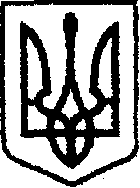 У К Р А Ї Н Ачернігівська обласна державна адміністраціяУПРАВЛІННЯ КАПІТАЛЬНОГО БУДІВНИЦТВАН А К А Звід   17 листопада 2023 року             Чернігів	                  № 191Про внесення зміндо паспорту бюджетноїпрограми обласногобюджету на 2023 рікВідповідно до частини 8 статті 20 Бюджетного кодексу України, наказу Міністерства фінансів України від 26.08.2014 № 836 «Про деякі питання запровадження програмно-цільового методу складання та виконання місцевих бюджетів», зареєстрованого в Міністерстві юстиції України 10.09.2014 № 1103/25880 (зі змінами), розпорядження Кабінету Міністрів України від 11.03.2022 № 252 «Деякі питання формування та виконання місцевих бюджетів у період воєнного стану» (зі змінами),  Постанова КМУ від 16.06.2023 № 608 "Про затвердження Порядку та умов надання субвенції з державного бюджету місцевим бюджетам на проектування, відновлення, будівництво, модернізацію, облаштування, ремонт об'єктів будівництва громадського призначення, соціальної сфери, культурної спадщини, житлово-комунального господарства, інших об'єктів, що мають вплив на життєдіяльність населення",  розпорядження начальника Чернігівської обласної військової адміністрації від 23.12.2022 № 477 «Про обласний бюджет Чернігівської області на 2023 рік (код бюджету 2510000000)», розпорядження начальника Чернігівської обласної військової адміністрації від 02.10.2023 № 644 «Про внесення змін до обласного бюджету    на 2023 рік» та розпорядження начальника Чернігівської обласної військової адміністрації від 10.11.2023 № 741 «Про внесення змін до обласного бюджету    на 2023 рік»н а к а з у ю:Затвердити паспорт бюджетної програми обласного бюджету на 2023 рік     по КПКВК 1513102 «Забезпечення соціальними послугами стаціонарного догляду з наданням місця для проживання, всебічної підтримки, захисту та безпеки осіб, яку не можуть вести самостійний спосіб життя через похилий вік, фізичні та розумові вади, психічні захворювання або інші хвороби», виклавши його в новій редакції, що додається.Начальник                                                                             Ярослав СЛЄСАРЕНКО                        